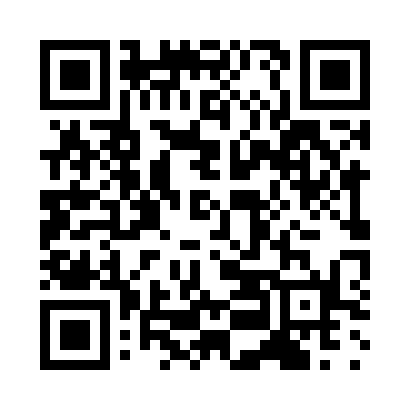 Ramadan times for Jaen, Jaen, SpainMon 11 Mar 2024 - Wed 10 Apr 2024High Latitude Method: Angle Based RulePrayer Calculation Method: Muslim World LeagueAsar Calculation Method: HanafiPrayer times provided by https://www.salahtimes.comDateDayFajrSuhurSunriseDhuhrAsrIftarMaghribIsha11Mon6:056:057:321:255:357:197:198:4112Tue6:036:037:301:255:367:207:208:4213Wed6:016:017:291:245:367:217:218:4314Thu6:006:007:271:245:377:227:228:4415Fri5:585:587:261:245:387:237:238:4516Sat5:575:577:241:245:387:247:248:4617Sun5:555:557:231:235:397:257:258:4718Mon5:545:547:211:235:407:257:258:4819Tue5:525:527:201:235:417:267:268:4920Wed5:505:507:181:225:417:277:278:5021Thu5:495:497:171:225:427:287:288:5122Fri5:475:477:151:225:437:297:298:5223Sat5:455:457:141:225:437:307:308:5324Sun5:445:447:121:215:447:317:318:5425Mon5:425:427:101:215:447:327:328:5526Tue5:405:407:091:215:457:337:338:5627Wed5:395:397:071:205:467:347:348:5728Thu5:375:377:061:205:467:357:358:5829Fri5:355:357:041:205:477:367:368:5930Sat5:345:347:031:195:487:377:379:0131Sun6:326:328:012:196:488:378:3710:021Mon6:306:308:002:196:498:388:3810:032Tue6:296:297:582:196:498:398:3910:043Wed6:276:277:572:186:508:408:4010:054Thu6:256:257:552:186:518:418:4110:065Fri6:236:237:542:186:518:428:4210:076Sat6:226:227:522:176:528:438:4310:087Sun6:206:207:512:176:528:448:4410:098Mon6:186:187:492:176:538:458:4510:119Tue6:176:177:482:176:538:468:4610:1210Wed6:156:157:472:166:548:478:4710:13